Príloha č. 4Navrhol :Meno a priezvisko žiaka školy : .................................................Trieda, ktorú žiak navštevuje : .........................V Šali dňa ...........................................        Spojená škola, Nivy 2, Šaľa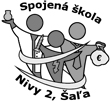                 Nivy 2, 927 05  Šaľa____________________________________________________________________________Písomný návrh kandidátov na členov Rady školy pri Spojenej škole, Nivy 2, Šaľaza žiakov školy -(uveďte titul, meno, priezvisko).................................................................................................................................................................................................................................................................................